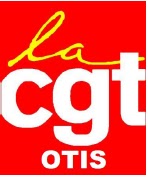 Votre déroulement de carrière vous le voulez comment ?Actuellement, dans les négociations de branche sur les classifications, deux conceptions s’opposent. L’une soutenue par l’UIMM visant à classer les emplois, l’autre, portée par la CGT, qui repose sur le classement des salariés à partir de leurs qualifications. La qualification évolue au cours du parcours professionnel. Elle est constituée principalement des savoirs, savoir-faire, expériences, diplômes, formations. Ce tract revient sur les velléités patronales et les propositions de la CGT.							Exemple de déroulement de carrière aujourd’huiAujourd’hui, le coefficient et le salaire sont acquis dans l’entreprise. Tout au long de la carrière professionnelle, ils ne peuvent que progresser ou à la rigueur stagner mais jamais régresser au sein de l’entreprise. 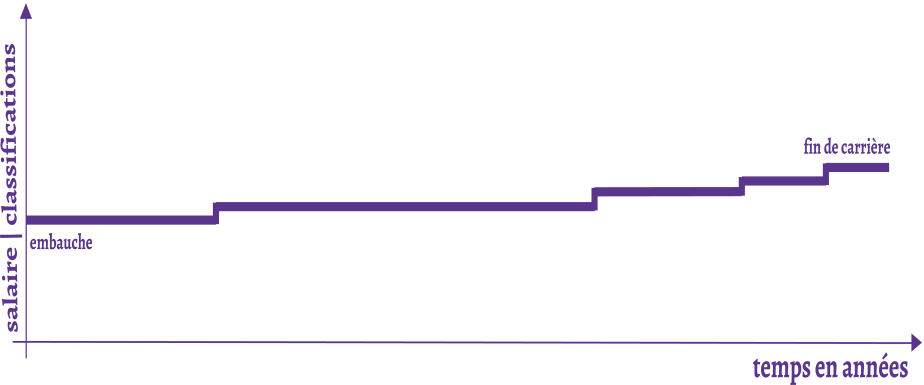 Le coefficient est également un élément déterminant  pour les cotisations aux caisses complémentaires retraite.		  Le projet du patronat de la métallurgie 		Suppression des passerelles entre les niveaux et les diplômes de l’Education Nationale dans la grille de classification. Les diplômes ne seraient donc plus reconnus. Suppression de l’automaticité du changement de coefficient (BTS, DUT, Ingénieurs) ; Ainsi, votre coefficient et votre rémunération seraient liés à l’emploi tenu, quel que soit votre diplôme ou votre expérience.                                                                              Ainsi, le coefficient et le salaire évolueraient positivement ou négativement en fonction  du poste occupé. Comment  projeter un  déroulement de carrière ?                                                                                                          	      Quel sera l’impact sur la complémentaire  	      retraite ?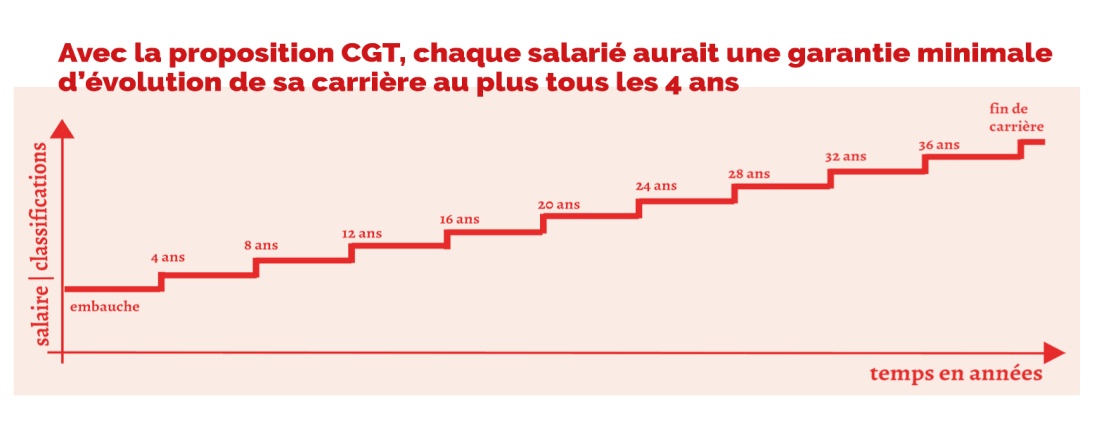 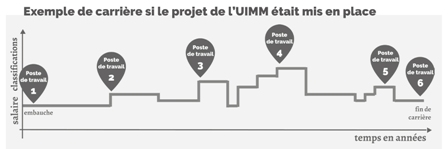 Demain, avec les propositions de la CGTSalaire d’embauche minimum à 1 800€ bruts (Smic CGT, base 32h) pour une personne sans qualification ni expérience reconnue. Une grille de classification avec des références aux niveaux de l’Education Nationale et ses diplômes.Chaque salarié aurait la garantie d’une progression minimale de coefficient, au plus, tous les 4 ans dans la grille.Chaque salarié verrait, au minimum, le doublement de son salaire de base sur la carrière en euros constants.Echelle des salaires de 1 à 5.Classification transposable  d’une entreprise à l’autre. Retrouvez la  proposition CGT sur www.ftm-cgt.frDepuis septembre 2016, des négociations sur les classifications ont débuté dans le cadre de l’évolution du dispositif conventionnel. Encouragée par les lois Rebsamen, Macron et El Khomri, l’UIMM projète de modifier en profondeur le statut des salariés de la branche pour une plus grande flexibilité.L’UIMM : un projet reposant sur la flexibilitéLes principaux accords qui régissent les grilles de classifications dans la branche ont été obtenus après les luttes de 1968.Ces accords lient les niveaux del’Education Nationale, les qualifications acquises, l’emploi et offrent quelques garanties (non régression salariale et de classification, prime d’ancienneté, passages automatiques pour certains diplômes).Dans la négociation en cours, le patronat, qui depuis des années contourne ces accords dans les entreprises, souhaite, aujourd’hui, en finir définitivement avec tous ces éléments qui protègent le salarié.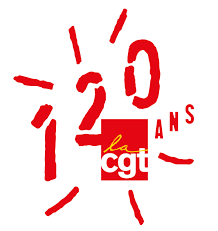 Son choix est clair : bâtir un système de  classifications des salariés reposant sur l’emploi tenu. C’est la flexibilité : Le salarié est considéré comme un pion.Pour la CGT, le déroulement de carrière et la rémunération sont la pierre angulaire du développement professionnel du salarié au sein de l’entreprise La qualification évolue      tout au long de sa vie professionnelle (formation, acquisition d’expériences, de savoirs, polyvalence …La rémunération doit correspondre au paiement de cette qualification dans un temps de travail donné et mesuré. La grille de classifications unique que nous proposons s’applique à l’ensemble des salariés (sans qualification reconnue à l’ingénieur). Le SMIC doit correspondre au salarié qui n’a ni diplôme ni qualification reconnue.Peser sur les négociationsCes négociations sont trop importantes pour que les salariés ne s’en mêlent pas. C’est le sens de l’engagement de la Fédération CGT de la métallurgie qui,  depuis plusieurs mois, informe les salariésdes enjeux de la négociation. C’est dans cet objectif que la CGT souhaite organiser une journée nationale d’actions dans la brancheen juin pour que les salariés puissent faire entendre leur voix.Facebook : cgt otisSite internet : http://otis.reference-syndicale.fr/